新 书 推 荐中文书名：《接触：外星智慧生命》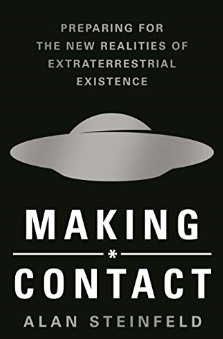 英文书名：MAKING CONTACT: Preparing for the New Realities of Extraterrestrial Existence   作    者：Alan Steinfeld出 版 社：St. Martin代理公司：ANA/Conor Cheng页    数：304页出版时间：2021年5月代理地区：中国大陆、台湾审读资料：电子稿类    型：科普内容简介：宇宙间是否存在其它生命？这早已不是什么值得讨论的问题。当下的问题在于，我们什么时候会接触到外星生命？更重要的是，人类从未与外星生物接触过，我们应该为此作何准备呢？阅读《接触》一书，你会发现，“接触”外星人这一事件足够惊天动地。而为了理解与外星人“接触”可能会对人类的未来造成什么影响，UFO界12位权威专家贡献出宝贵意见，在此书中列出一个完整的应对框架。如今，UFO和UAP的存在已经获得官方承认，但科学家、政治家和主流新闻媒体都不知道如何理解这些令人震惊的披露，也不知道如何应对全球范围内铺天盖地的目击和“接触”外星生物的报告。作为地球公民，为了适应UFO及其搭乘者对我们个人和文化造成的影响，我们又需要知道什么？人们急需了解与外星人“接触”事件背后的潜藏的意图，以及所需的智慧。书中提出各种观点，为准备人类有史以来面临的最大挑战提供了坚实基础。这本手册必不可少，指导我们做好准备，迎接人类文明中最激动人心的时刻。作者简介：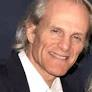 艾伦·斯丹菲尔德（Alan Steinfeld），意识觉醒者和探索者。30多年来，他主持并制作了每周电视系列节目《纽约的新现实》（New Realities in New York City）。此外，他的YouTube同名频道有6.8万订阅者，观看他节目的观众已超过2000万。其中包括对健康、精神和UFO领域名人的采访，也就是包括迪帕克·乔普拉（Deepak Chopra）、玛丽安·威廉姆森（Marianne Williamson）、拉姆·达斯（Ram Dass）在内的每一位顶尖UFO研究者。通过媒体见面会、演讲和会议，他让数百万人了解到外星人研究的巨大潜能，意识到远程观察以及最终“接触”外星人的可能性。艾伦·斯丹菲尔德组织了美国规模最大的UFO研究事件——“沙漠中的接触”。他认为，只有当灵魂的内在探索与心灵的外在冒险相结合时，我们才能理解自己在宇宙中的位置。媒体评价：“令人兴奋的收藏……对外星接触感到好奇的读者不可错过。”——《出版人周刊》“我们不能像以前那样，将地球和更宏大的宇宙环境分开。更广阔的的宇宙观下，我们需要一个新故事，而艾伦·斯坦菲尔德的《接触》就是这个故事的一部分。”——迪帕克·乔普拉（Deepak Chopra），《完全冥想》的作家“新的现实摆在我们面前!艾伦·斯坦菲尔德在他的新书《接触》中提供了与外星智慧生命交流，以及认识UFO/OVNI/UAP现象的最博学、最开放的观点。”——亚历克斯·格雷（Alex Grey） 和 阿利森·格雷（Allyson Grey），合著有《神圣镜子教堂》“《接触》一书中，紧紧围绕当今世界上最重要的问题：外星生命的存在、与人类的接触、世界各国政府即将承认外星智慧生命存在，艾伦·斯坦菲尔德提出了引人入胜的观点。真相即将水落石出，这本书将帮助读者们做好准备。”——斯蒂芬·巴塞特（Stephen Bassett）, 范式研究集团（Paradigm Research Group）“这是一本严肃的书。外星接触的支持者、怀疑者和不可知论者都应该读读《接触》这本书。怀疑论者可能不会改变他们的想法，但这将挑战他们的信仰体系。支持者会找到支持他们观点的证据，不可知论者会发现他们的世界观已然受到挑战。我认识这本选集中的几位作者，并且我乐意为他们的热忱与认真做担保——总之，我们将看看历史能否证明他们的观点。”——斯坦利·克里普纳（Stanley Krippner），《个人神话》的合著者“艾伦·斯坦菲尔德整理出了一本完美的作品，适合任何想详细了解外星智慧生命的人。这本书开阔了我的眼界，也拓宽了我的思路。它将扩展你的意识，带你到达新的现实，唤醒你的第五维度。好吧，不论你对外星生命与“第一次接触”是否感兴趣，错过《接触》都将是巨大的损失。”——金伯利·梅雷迪斯（Kimberly Meredith），医学直觉(Medical Intuitive)，《第五维度觉醒》(Awakening To The Fifth Dimension)的作者目录乔治·诺瑞(George Noory) 作序艾伦·斯丹菲尔德（Alan Steinfeld）简介第1章: 尼克•波普----政府理念与我们未来的星空世界第2章: 格兰特•卡梅伦----UFO信息披露和Wow理论第3章: J•J•赫塔克博士和德西蕾•赫塔克博士----外星人和我们的异地现实第4章: 琳达·默尔顿·豪----隐式秩序中的接触第5章: 约翰·麦克教授----来自微妙领域的侵入：深化我们的知识第6章:惠特利·斯特里伯----天外访客第7章:艾伦·斯坦菲尔德----我的星际之旅第8章: 汉丽埃塔·威克斯----ETs遭遇的心理动力学第9章: 罗·安卡----与地球外文明的心灵感应联系第10章: 玛丽·罗德威尔----我们宇宙遗产的觉醒第11章: 卡罗琳·科里采访---- ET外星人血统和人类进化贡献者资料库致谢感谢您的阅读，请将反馈信息发送至：Conor@nurnberg.com.cn程衍泽 (Conor)安德鲁·纳伯格联合国际有限公司北京代表处北京市海淀区中关村大街甲59号中国人民大学文化大厦1705室，100872电 话：010-82504406手 机：13072260205（微信同号）传 真：010-82504200Email：Conor@nurnberg.com.cn网址：http://www.nurnberg.com.cn微博：http://weibo.com/nurnberg豆瓣小站：http://site.douban.com/110577/微信订阅号：ANABJ2002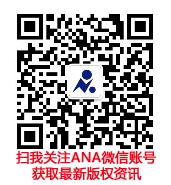 